		                                                                                                                                       Płońsk, dnia……………………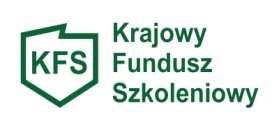        ...……………………………                 (pieczątka pracodawcy)          Nr sprawy w PUP………………             	      			 	     Powiatowy Urząd Pracy     09-100 Płońsk     ul. Wolności 12WNIOSEKo dofinansowanie kształcenia ustawicznego pracowników i pracodawcyze środków rezerwy Krajowego Funduszu Szkoleniowegow ramach priorytetów na rok 2019na zasadach określonych w art. 69a i 69b ustawy o promocji zatrudnienia i instytucjach rynku pracy (t. j. Dz. U. z 2019 r., poz. 1482 z późn. zm.) oraz Rozporządzenia Ministra Pracy i Polityki Społecznej z dnia 14 maja 2014r. w sprawie przyznawania środków z Krajowego Funduszu Szkoleniowego (Dz. U. z 2018 r., poz. 117)Uwaga: Pracodawca składa wniosek w Powiatowym Urzędzie Pracy właściwym ze względu na siedzibę pracodawcy albo miejsce prowadzenia działalności.Wszelkie wydatki poniesione przez Pracodawcę na kształcenie ustawiczne rozpoczęte przed złożeniem wniosku i zawarciem umowy nie będą uwzględniane przy rozliczeniu.W przypadku, kiedy wniosek dotyczy samego kierownika samorządowej jednostki organizacyjnej wniosek powinien podpisać też odpowiednio wójt, burmistrz, starosta wykonujący czynności z zakresu prawa pracy wobec kierownika jednostki organizacyjnej.I. DANE PRACODAWCY1. Pełna nazwa pracodawcy ……………..…..………………....……………………….……….……….………..............................................…………………………………………………..…..………………....……………………….………................2. Adres pracodawcya)siedziby.................…………………………………………………………………………………....................…………………………………………………..…..………………....……………………….………................ b)miejsce prowadzenia działalności gospodarczej………………………………………………….....................…………………………………………………..…..………………....……………………….……….………...…………...………………………………..…..………………....……………………….……….........................c)adres korespondencyjny……………………………………………………………..…..……………...............…………………………………………………..…..………………....……………………….………................3. Numer identyfikacji podatkowej NIP………………………………………………………...……...................4. Numer identyfikacyjny REGON ……………………………………………………………..………..............5. Oznaczenie przeważającego rodzaju działalności gospodarczej według PKD……………….…….................6. Forma prawna działalności pracodawcy (np. spółdzielnia, spółka(podać jaka), działalność indywidualna, inna)..........................................................................................................................................................................................................................................................................................................................................................7. Osoba/osoby uprawniona do reprezentacji i podpisania umowy (zgodnie z dokumentem rejestrowym lub załączonym pełnomocnictwem):a) imię i nazwisko ...................................................................................................................................................stanowisko służbowe ..............................................................................................................................................b) imię i nazwisko ...................................................................................................................................................stanowisko służbowe ..............................................................................................................................................8. Osoba ze strony pracodawcy wyznaczona do kontaktu z Urzędem:a) imię i nazwisko ...................................................................................................................................................b)stanowisko służbowe ...........................................................................................................................................Telefon/fax.................................................................... e-mail................................................................................9. Nazwa banku i numer rachunku bankowego………………………………………………...............................………………………………………………………………………………………………….............................10. Liczba zatrudnionych pracowników na podstawie umowy o pracę na dzień złożenia wniosku......................* w tym okres zatrudnienia przynajmniej 1 pracownika: od ......................................do ......................................II. INFORMACJE DOTYCZĄCE DZIAŁAŃ DO SFINANSOWANIA Z UDZIAŁEM KRAJOWEGO FUNDUSZU SZKOLENIOWEGO1.Termin realizacji wsparcia …............................................................................................................   2. Informacje o uczestnikach kształcenia ustawicznego:Uwaga:Pracownik - oznacza osobę fizyczną zatrudnioną na podstawie umowy o pracę, powołania, wyboru, mianowania lub spółdzielczej umowy o pracę. Pracownikiem jest tylko osoba wykonująca pracę w ramach stosunku pracy. Nie jest pracownikiem osoba, która wykonuje pracę w ramach przepisów prawa cywilnego, np. na podstawie umowy zlecenia, umowy o dzieło czy też innych rodzajów umów cywilnoprawnych.*Wypełnia wyłącznie pracodawca zatrudniający 1 pracownika3. PRIORYTETY Rady Rynku Pracy wydatkowania środków z rezerwy KFS w roku 2019 (proszę zaznaczyć, którym priorytetem kieruje się Pracodawca wnioskując o środki KFS)
wparcie kształcenia ustawicznego pracowników Centrów Integracji Społecznej, Klubów Integracji Społecznej, Warsztatów Terapii Zajęciowej;wsparcie kształcenia ustawicznego osób z orzeczonym stopniem niepełnosprawności;wsparcie kształcenia ustawicznego w związku z zastosowaniem w firmach nowych technologii i narzędzi pracyIII. INFORMACJE DOTYCZĄCE WYDATKÓW NA KSZTAŁCENIE USTAWICZNE NA POSZCZEGÓLNYCH PRACOWNIKÓW I PRACODAWCÓWCałkowita wysokość wydatków w zł, razem ….............................................................w tym: a) kwota wnioskowana z KFS razem …......................................................................b) kwota wkładu własnego wnoszonego przez pracodawcę razem ….............................Uwaga:wysokość wsparcia: - 80% kosztów kształcenia ustawicznego sfinansuje KFS, nie więcej jednak niż do wysokości 300% przeciętnego wynagrodzenia w danym roku na jednego uczestnika. Pracodawca pokrywa 20% kosztów kształcenia ustawicznego; - 100% kosztów kształcenia ustawicznego – jeśli należy do grupy mikroprzedsiębiorców,  nie więcej jednak niż do wysokości 300% przeciętnego wynagrodzenia w danym roku na jednego uczestnika.Mikroprzedsiębiorstwo to przedsiębiorstwo, które zatrudnia mniej niż 10 pracowników i którego roczny obrót lub roczna suma bilansowa nie przekracza 2 mln. EUR, zgodnie z załącznikiem nr I do rozporządzenia Komisji (WE) nr 651/2014 z dnia 17 czerwca 2014 r. uznającego niektóre rodzaje pomocy za zgodne z rynkiem wewnętrznym w zastosowaniu art. 107 i 108 Traktatu (Dz. Urz. UE L 187/1 z 26.06.2014). 1.SZCZEGÓŁOWE INFORMACJE DOTYCZĄCE WYDATKÓW NA KSZTAŁCENIE USTAWICZNE NA POSZCZEGÓLNYCH PRACOWNIKÓW    I PRACODAWCÓW (Prosimy o wypełnienie odpowiedniej tabeli, zgodnie z częścią II.2 wniosku . W przypadku gdy dana forma kształcenia ustawicznego    podlega obciążeniu podatkiem od towarów i usług, należy wskazać kwoty netto, które będą stanowiły podstawę do obliczenia wysokości przyznanych środków.)* w przypadku egzaminu/badania lekarskiego, którego koszt nie jest zwolniony z podatku od towarów i usług należy wpisać kwotę w kolumnie brutto, w przypadku egzaminu  zwolnionego z podatku od towarów i usług koszt należy wpisać w kolumnie 
„netto”.	Świadomy/a odpowiedzialności karnej za złożenie fałszywego oświadczenia, o której mowa w art. 233 ustawy z dnia 6 czerwca 1997r. - Kodeks karny oświadczam że dane zawarte w niniejszym wniosku są zgodne z prawdą, co 
potwierdzam własnoręcznym podpisem2.UZASADNIENIE POTRZEBY KSZTAŁCENIA Opis obecnych lub przyszłych potrzeb pracodawcy w obszarze kształcenia ustawicznego w odniesieniu do każdego wymienionego w punkcie III.1  pracownika/pracodawcy i  niezbędnych środków na sfinansowanie tych działań.* kurs, studia podyplomowe, egzamin, badania lekarskie i/lub psychologiczne, ubezpieczenie NNW** z części II.3 wniosku wpisać priorytet 1 lub 2, lub 3kształcenie zawodowe lub przekwalifikowanie rozumie się, zgodnie z art.44 rozporządzenia wykonawczego Rady (UE) nr 282/2011 z 15 marca 2011r.ustanawiającego środkiwykonawcze do dyrektywy 2006/112/WE w sprawie wspólnego systemu podatku od wartości dodanej, nauczanie pozostające w bezpośrednim związku z branżą lub zawodem, jakrównież nauczanie mające na celu uzyskanie lub uaktualnienie wiedzy do celów zawodowych.Uwaga: Wskazany rodzaj kształcenia wraz z tematyką powinien być ściśle związany z pracą wykonywaną na zajmowanym stanowisku, a z uzasadnienia potrzeby odbycia kształcenia winny wynikać korzyści, które odniesie pracownik i pracodawca.3.UZASADNIENIE WYBORU REALIZATORA USŁUGI KSZTAŁCENIA USTAWICZNEGO FINANSOWANEJ ZE ŚRODKÓW Z REZERWY KFS IV. OŚWIADCZENIA WNIOSKODAWCY:1) zatrudniam / nie zatrudniam* co najmniej jednego pracownika (zatrudnienie oznacza wykonywanie pracy na podstawie stosunku pracy, stosunku służbowego oraz umowy o pracę nakładczą),2) ubiegam się / nie ubiegam* się o środki na kształcenie ustawiczne pracowników i/lub pracodawców* objętych niniejszym wnioskiem w innym powiatowym urzędzie pracy,3) jestem / nie jestem* mikroprzedsiębiorcą w rozumieniu art. 1 załącznika I do Rozporządzenia Komisji (WE) NR 651/2014 z dnia 17 czerwca 2014 r.,4) posiadam wszystkie niezbędne dokumenty wymagane w zakresie prowadzonej działalności w tym m.in.: koncesje, licencje, zezwolenia, certyfikaty, a także wpisy do stosownych rejestrów5) wyrażam/-y zgodę na zbieranie, przetwarzanie, udostępnianie i archiwizowanie danych osobowych dotyczących mojej osoby/podmiotu przez Powiatowy Urząd Pracy w Płońsku dla celów związanych z rozpatrywaniem wniosku oraz realizacją umowy, o których mowa w ustawie z dnia 20 kwietnia 2004 r. o promocji zatrudnienia i instytucjach rynku pracy, zgodnie z ustawą z dnia 10.05.2018 r. o ochronie danych osobowych. 6) oświadczam, że posiadam na piśmie zgodę pracowników na przetwarzanie danych osobowych zgodnie z  ustawą z dnia 10.05.2018 o ochronie danych osobowych na potrzeby realizacji wniosku i umowy o dofinasowanie kształcenia ustawicznego ze środków KFS.7) jestem pracodawcą w rozumieniu art.3 ustawy z dnia 26 czerwca 1947.Kodeks  Pracy,8) zalegam/nie zalegam* w dniu złożenia wniosku z wypłacaniem wynagrodzeń pracownikom oraz z opłacaniem należnych składek na ubezpieczenia społeczne, ubezpieczenia zdrowotne, Fundusz Pracy, Fundusz Gwarantowanych Świadczeń Pracowniczych oraz Fundusz Emerytur Pomostowych;9) Zalegam/nie zalegam* w dniu złożenia wniosku z opłacaniem innych danin publicznych;10) Posiadam/nie posiadam* w dniu złożenia wniosku nieuregulowane w terminie zobowiązania cywilnoprawne;11) Spełniam warunki/nie spełniam warunków*  rozporządzenia MPiPS z dnia 14 maja 2014 r.
w sprawie przyznawania środków z Krajowego Funduszu Szkoleniowego (Dz. U. z 2018 r. poz. 117);12) Spełniam warunki/nie spełniam warunków*, o których mowa w Rozporządzeniu Komisji (UE) Nr 1407/2013 z dnia 18.12.2013 r. w sprawie zastosowania art. 107 i 108 Traktatu o funkcjonowaniu Unii Europejskiej do pomocy de minimis (Dz. Urz. UE L 352 z 24.12.2013 r.)*;13) Spełniam warunki/nie spełniam warunków*, o których mowa w Rozporządzeniu Komisji (UE) Nr 1408/2013 z dnia 18.12.2013 r. w sprawie zastosowania art. 107 i 108 Traktatu o funkcjonowaniu Unii Europejskiej do pomocy de minimis w sektorze rolnym (Dz. Urz. UE L 352 z 24.12.2013 r.)*; 14) Spełniam warunki/nie spełniam warunków*, o których mowa w Rozporządzeniu Komisji (UE) Nr 717/2014 z dnia 27.06.2014 r. w sprawie zastosowania art. 107 i 108 Traktatu o funkcjonowaniu Unii Europejskiej do pomocy de minimis w sektorze rybołówstwa i akwakultury (Dz. Urz. UE L 352 z 24.12.2013 r.)*; 15) Oświadczam, że ciąży/nie ciąży* na mnie obowiązek zwrotu kwoty stanowiącej równowartość udzielonej pomocy publicznej, co do której Komisja Europejska wydała decyzję o obowiązku zwrotu pomocy; 16) Jestem świadomy(a), że kształcenie ustawiczne pracowników i pracodawcy w ramach Krajowego Funduszu Szkoleniowego jest finansowane ze środków publicznych i w związku z tym podlega szczególnym zasadom rozliczania.17) Znam i rozumiem przepisy wspólnotowe i krajowe dotyczące pomocy publicznej dla przedsiębiorców.18)Zobowiązuję się do niezwłocznego powiadomienia Powiatowego Urzędu Pracy w Płońsku jeżeli w okresie od dnia złożenia wniosku do dnia podpisania umowy zmianie ulegnie stan prawny lub faktyczny wskazany w dniu złożenia wniosku.19) Zapoznałem się z zasadami przyznawania środków KFS obowiązującymi w Powiatowym Urzędzie Pracy w Płońsku...................................................................................................(data, podpis i pieczątka osoby uprawnionej do reprezentacji i składnia oświadczeń, zgodnie z dokumentem rejestrowym)* niepotrzebne skreślićV. ZAŁĄCZNIKI DO ZŁOŻENIA WRAZ Z WNIOSKIEM:1. Zaświadczenia lub oświadczenie o pomocy de minimis, w zakresie, o którym mowa w art. 37 ust. 1 pkt 1 i ust. 2 pkt 1 i 2 ustawy z dnia 30 kwietnia 2004 r. o postepowaniu w sprawach dotyczących pomocy publicznej (Dz. U. z 2019 r., poz. 1063) - który będzie stanowił Załącznik nr 1 do wniosku2. Formularz informacji przedstawianych przy ubieganiu się o pomoc de minimis, tj: - załącznik nr 1 do Rozporządzenia Rady Ministrów z dnia 24 października 2014r. zmieniającego rozporządzenie w sprawie zakresu informacji przedstawianych przez podmiot ubiegający się o pomoc de minimis (Dz. U. z 2014 r. poz. 1543) w przypadku gdy podmiot ubiega się o pomoc de minimis w sektorze innym niż rolnictwo i rybołówstwo  lub- załącznik do rozporządzenia Rady Ministrów z dnia 11 czerwca 2010r. w sprawie informacji składanych przez podmioty ubiegające się o pomoc de minimis w rolnictwie lub rybołówstwie (Dz. U. nr 121, poz. 810) w przypadku gdy podmiot ubiega się o pomoc de minimis w sektorze rolnictwa lub rybołówstwaktóry będzie stanowił Załącznik nr 2 do wniosku3. Kopię dokumentu potwierdzającego oznaczenie formy prawnej prowadzonej działalności- w przypadku braku wpisu do Krajowego Rejestru Sądowego lub Centralnej Ewidencji i Informacji 
o Działalności Gospodarczej. W przypadku spółek prawa cywilnego należy dostarczyć również umowę spółki. – który będzie stanowił Załącznik nr 3 do wniosku.4. Program kształcenia ustawicznego lub zakres egzaminu – który będzie stanowił Załącznik nr 4 do wniosku.5. Wzór dokumentu potwierdzającego kompetencje nabyte przez uczestników, wystawionego przez realizatora usługi kształcenia ustawicznego, o ile nie wynika on z przepisów powszechnie obowiązujących- który będzie stanowił Załącznik nr 5 do wniosku.Uwagi:1. Wszystkie dokumenty składane w kopii powinny zawierać klauzulę "za zgodność z oryginałem" umieszczoną na każdej stronie dokumentu wraz z datą i pieczęcią imienną osoby składającej podpis lub czytelnym podpisem osób uprawnionych do potwierdzania dokumentów za zgodność z oryginałem.2. Wzory formularzy niezbędnych do przekazania informacji dotyczących pomocy dostępne są również na stronie internetowej Urzędu Ochrony Konkurencji i Konsumentów www.uokik.gov.pl w zakładce pomoc publiczna/ informacje dodatkowe/ formularze informacji przedstawianych przy ubieganiu się o pomoc.3. Decyzja odnośnie instytucji realizującej kształcenie ustawiczne należy do pracodawcy. Jednakże z uwagi na publiczny charakter środków KFS powiatowy urząd pracy ma prawo wystąpić do pracodawcy celem uzyskania szczegółowego uzasadnienia dokonanego wyboru, w przypadku wystąpienia wątpliwości dotyczących wysokości opłat za daną formę kształcenia.WyszczególnienieWyszczególnienieLiczba pracodawcówLiczba pracodawcówLiczba pracownikówLiczba pracownikówWyszczególnienieWyszczególnienierazemw tym kobietrazemw tym kobietObjęci wsparciem ogółemObjęci wsparciem ogółemWedług rodzajów wsparciaokreślenie potrzeb pracodawcy w zakresie kształcenia ustawicznegoWedług rodzajów wsparciakursyWedług rodzajów wsparciastudia podyplomoweWedług rodzajów wsparciaegzaminyWedług rodzajów wsparciabadania lekarskie i/lub psychologiczneWedług rodzajów wsparciaubezpieczenie NNWWedług grup wiekowych15-24Według grup wiekowych25-34Według grup wiekowych35-44Według grup wiekowych45 lat i więcejWedług poziomu wykształceniagimnazjalne i poniżejWedług poziomu wykształceniazasadnicze zawodoweWedług poziomu wykształceniaśrednie ogólnokształcąceWedług poziomu wykształceniapolicealne i średnie zawodoweWedług poziomu wykształceniawyższeWedług wykonywanych zawodówsiły zbrojneWedług wykonywanych zawodówprzedstawiciel władz publicznych, wyżsi urzędnicy i kierownicyWedług wykonywanych zawodówspecjaliściWedług wykonywanych zawodówtechnicy i inny średni personelWedług wykonywanych zawodówpracownicy biurowiWedług wykonywanych zawodówpracownicy usług i sprzedawcyWedług wykonywanych zawodówrolnicy, ogrodnicy, leśnicy i rybacy Według wykonywanych zawodówrobotnicy przemysłowi i rzemieślnicyWedług wykonywanych zawodówoperatorzy i monterzy maszyn i urządzeńWedług wykonywanych zawodówpracownicy wykonujący prace prosteL.p.Imię i NazwiskoData urodzenia, stanowisko pracyNazwa usługiTermin realizacjiod-do(maksymalnie do 30.11.2019 r.)Koszt usługi dla jednej osoby w zł(netto)Całkowita wysokość wydatków w zł(netto)Wnioskowana wysokość środków z rezerwy KFS w zł(netto)Wysokość wkładu własnego wnoszonego przez pracodawcę w zł  (netto)Dotychczasowe uzyskane dofinansowanie zgodnie z art.69a/bw roku 201912Razem:L.p.Imię i NazwiskoData urodzenia, stanowisko pracyNazwa szkoleniaTermin realizacjiod-do(maksymalnie do 30.11.2019.)Koszt szkolenia dla jednej osoby w zł(netto)Całkowita wysokość wydatków w zł(netto)Wnioskowana wysokość środków z rezerwy KFS w zł(netto)Wysokość wkładu własnego wnoszonego przez pracodawcę w zł  (netto)Dotychczasowe uzyskane dofinansowanie zgodnie z art.69a/bw roku 201912Razem:Lp.Imię i NazwiskoData urodzenia, stanowisko pracyNazwa studiów podyplomowychTermin realizacjiod-do(maksymalnie do 30.11.2019.)Koszt studiów podyplomowych dla jednej osoby w zł(netto)Całkowita wysokość wydatków w zł(netto)Wnioskowana wysokość środków z rezerwy KFS w zł(netto)Wysokość wkładu własnego wnoszonego przez pracodawcę w zł  (netto)Dotychczasowe uzyskane dofinansowanie zgodnie z art.69a/bw roku 201912Razem:Lp.Imię i NazwiskoData urodzenia, stanowisko pracyRodzaj egzaminu umożliwiającego uzyskane dokumentów potwierdzających nabycie umiejętności, kwalifikacji lub uprawnień zawodowychTermin realizacjiod-do(maksymalnie do 30.11.2019 r.) Koszt egzaminu dla jednej osoby w zł  netto  Całkowita wysokość wydatków w złWnioskowana wysokość środków z rezerwy KFS w złWysokość wkładu własnego wnoszonego przez pracodawcę w zł  Dotychczasowe uzyskane dofinansowanie zgodnie z art.69a/bw roku 201912Razem:L.p.Imię i NazwiskoData urodzenia, stanowisko pracyRodzaj badań lekarskich i psychologicznych wymaganych do podjęcia kształcenia lub pracy zawodowej po ukończonym kształceniuTermin realizacjiod-do(maksymalnie do 30.11.2019 r.) Koszt badań dla jednej osoby w zł   netto    Całkowita wysokość wydatków w złWnioskowana wysokość środków z rezerwy KFS w złWysokość wkładu własnego wnoszonego przez pracodawcę w zł  Dotychczasowe uzyskane dofinansowanie zgodnie z art.69a/bw roku 201912Razem:L.p.Imię i NazwiskoData urodzenia, stanowisko pracyUbezpieczenie od następstw nieszczęśliwych wypadków w związku z podjętym kształceniemTermin realizacjiod-do(maksymalnie do 30.11.2019 r.)      Koszt ubezpieczenia  od NNW dla jednej osoby w złCałkowita wysokość wydatków w złWnioskowana wysokość środków z rezerwy KFS w złWysokość wkładu własnego wnoszonego przez pracodawcę w zł  Dotychczasowe uzyskane dofinansowanie zgodnie z art.69a/bw roku 201912Razem:L. p.Imię i NazwiskoData urodzeniaStanowisko pracyRodzaj umowy o pracęWymiar czasu pracyUmowa o pracę zawarta na okres (od-do)Rodzaj kształcenia ustawicznego*Priorytet Rady Rynku Pracy wydatkowania środków z rezerwy KFS w roku 2019**Uzasadnienie potrzeby odbycia kształcenia ustawicznego, z uwzględnieniem obecnych lub przyszłych potrzeb pracodawcy oraz obowiązujących priorytetów wydatkowania środków z rezerwy KFSInformacja o planach dotyczących dalszego zatrudnienia osób, które będą objęte kształceniem ustawicznym123L. p.Nazwa organizatora kształcenia ustawicznegoSiedziba realizatora kształcenia ustawicznegoPosiadane przez realizatora kształcenia ustawicznego certyfikaty jakości oferowanych usług kształcenia ustawicznego. W przypadku kursów- posiadanie dokumentu na podstawie którego prowadzi on pozaszkolne formy kształcenia ustawicznego, jeżeli informacja ta nie jest dostępna w publicznych rejestrach elektronicznychNazwa i liczba godzin kształcenia ustawicznegoCena usługi kształcenia ustawicznego w porównaniu z ceną podobnych usług oferowanych na rynku123